Name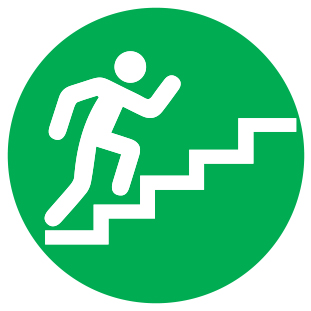 Balance 1Balance 2Balance 3Balance 4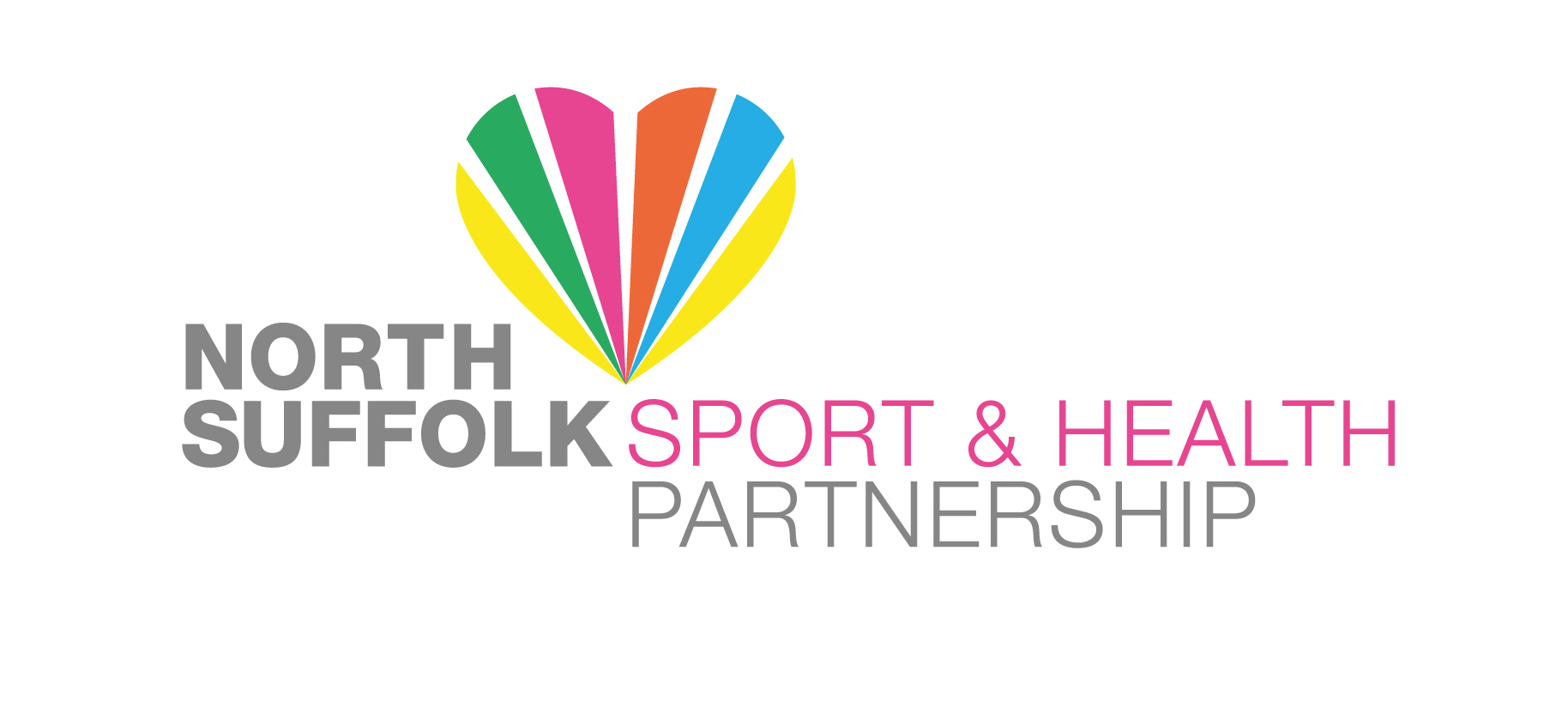 TotalNameEasyMediumHardExpert